Упражнения для развития самостоятельности у детей раннего возраста.                                                          «Помоги мне это сделать самому»                                                                                  Мария МонтессориЗачастую любящие родители излишне опекают ребёнка, тем самым лишают самостоятельности. Ребята в группе «Солнышко» учатся выполнять простые бытовые поручения. Уважаемые родители, поддержите нас,  предложите дома ребёнку выполнить данные упражнения:(Выполнять, исходя из способностей ребенка, значительную роль играет интерес малыша, если не интересно – ребенок может отказаться выполнять задания).1. Учиться есть ложкой (у всех индивидуально, упор делаем на слово «учиться» - т.е. важен процесс, а не результат. Не нужно форсировать события. Очень хорошо помогает  упражнение «Пересыпь крупу ложкой из мисочки в чашечку»).2. Учиться соблюдать чистоту во время еды («учиться» - концентрироваться на процессе, а не на результате, показывать, что пролитое нужно вытереть, рассыпанное собрать, что лучше не проливать на одежду и т.п. Не ругать за неопрятность, но учить опрятности). 3. Учиться вытирать со стола.	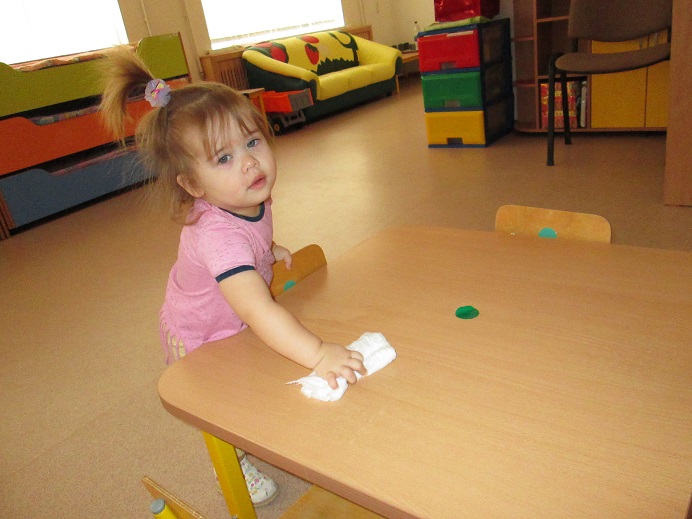 4.  Учиться собирать губкой воду и отжимать губку.5. Переносить легкие, но крупногабаритные предметы ("помоги поставить тазик на место").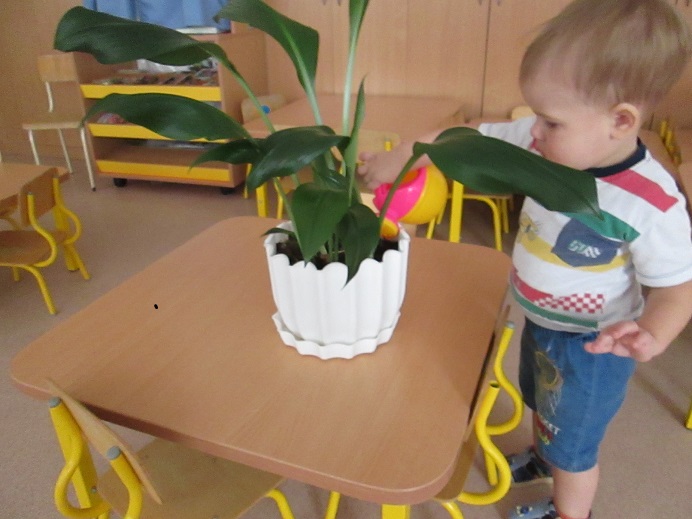 6. Поливать цветы (лучше всего из леечки летом на улице – не страшно облиться и залить все кругом).7. Помогать маме, развесить белье (подать одежду, повесить одежду и прикрепить прищепкой).8. Помогать маме готовить кашу – насыпать крупу в кастрюлю, с помощью мамы открывать кран (клапан) и мыть крупу, наливать воду в кашу.9. Снимать шапку, варежки (некоторым по силам снять носки и штаны).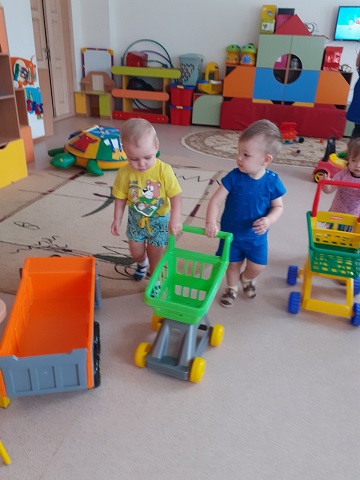 10. Помогать маме, катить тележку с покупками,  разбирать сумки, после магазина (учить названия продуктов, запоминать места, где они лежат, класть их вместе с мамой на место).Информацию подготовилавоспитатель МА ДОУ АР детский сад «Сибирячок»корпус №1                                                                                        Полупан Елена Андреевна 